Easter Around the World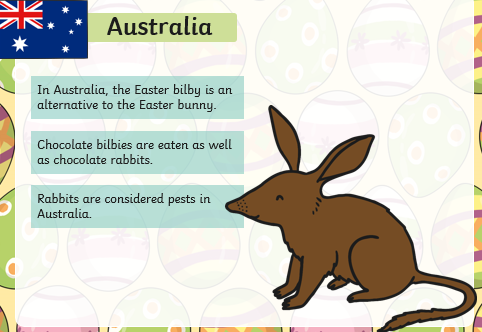 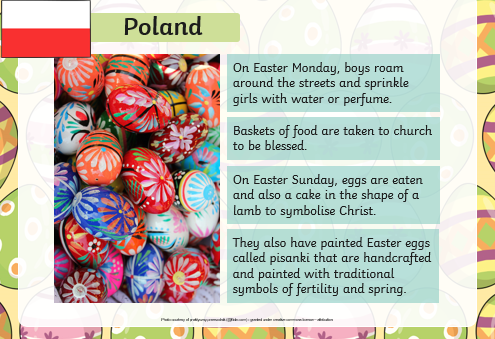 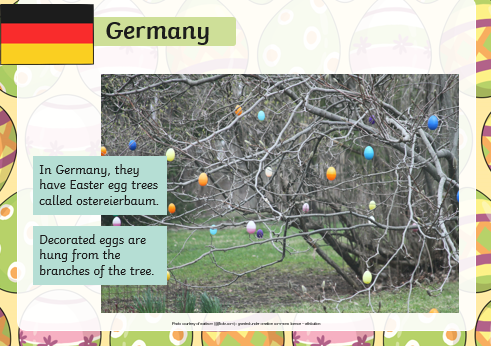 